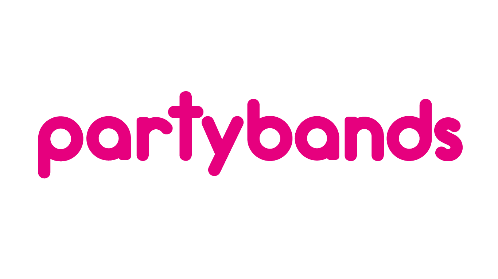 Phone: +353 858187071E-mail: info@partybands.ie                                                                                                                          Web: www.partybands.ieWedding Booking FormThis is a standard booking form for partybands.Please complete and e-mail to info@partybands.ie Names		__________________________________________________ Contact	Phone_____________________________________________E-Mail_____________________________________________	Event Date	 __________________________________________________Venue		 __________________________________________________	Number of Guests    ______________________________________________Performance DetailsNote: all booking deposits are not refundable. If for whatever reason your date does not go ahead, your booking deposit is forfeit.		Notes:No booking is confirmed until booking form and deposit are received. Information on availability changes on day to day and is given on a first come first served basis.If paying by bank transfer, please add your name as a referenceDeposits to confirm the band for your date are non-refundable as the band will block off the date of your event in our calendar and no further enquiries for the date will be taken.The final payment is payable on the night of the event in cash.If for any reason your event is cancelled or does not go ahead the full agreed engagement fee must be paid no later than a week before the event date.If in the event that the band cancel, or are otherwise unable to attend the event date, the band will return the deposit paid and an alternative band will be offered and organized by Partybands.ie. The Band will provide all the equipment required for the performance. This price includes a regular setup of after 7pm. Where an early setup is required (before 7pm), an additional €200 is charged.The band plays for 2.5 hours, including a 20-minute break. Performance time should start between 7pm and 10pm. Clients also have the option of one continuous set of 2 hours.  For events that run late (starting after 10pm) the latest performance end time is 1am. The DJ set is a maximum of 2 hours with the latest end time being 3am.This engagement contract signed and agreed by:SIGNED:						           DATE:DescriptionDetailsSelect ChoiceTotal€The BrightsidesThree Piece Band1200The Guilty Judges Three Piece Band1900Four Piece Band2200The Old ModernsFour Piece Band€2200She SaidSeven Piece Band€2300The Ill WindsThree Piece Band€1600Uncle Social4 Piece Band€1600South BeachFive Piece Band€1700Ceremony Music(Keys & Vocal)€450Drinks ReceptionOne Piece€250Two Piece€450Three Piece €650Sax & DJ€350DJ PackageFull Wedding DJ Package€350Photo BoothPhoto booth€350Selfie MirrorPhoto booth style mirror€450Light Up Dance-Floor20x20 Light up floor€500Custom Package€Early Set Up Set up Prior to 7pm€200Travel  & Accommodation CostsArea 1 (Red)€200Area 2 (Blue)€300Area 3€POADiscount / Voucher€Total€Deposit€400Cash payment Paid on night of performance(Total – Deposit)€                